百事可乐“无糖系列”抢占京东新市场营销广 告 主：百事可乐所属行业：饮料行业执行时间：2020.09.16-12.31参选类别：效果营销类营销背景百事可乐无糖新系列京东市场销量占比少，竞品具有先发优势，抢占无糖可乐新市场迫在眉睫百事可乐在整个饮料市场存在着举足轻重的分量，新出无糖系列尚未在JD打开市场销量，反观竞品可口可乐无糖、雪碧纤维+等率先反应占领无糖饮料市场，现百事重磅出击无糖系列，坚定开辟无糖饮料市场策略，入驻 JD抢占无糖可乐市场份额，从而提升百事无糖系列市场分量。营销目标京东平台全域多渠道布局，制定专属人群策略发展生态圈，提升百事无糖系列销量通过JD平台付费流量覆盖，提升百事无糖系列产品知名度，实现引导消费者购买，打开销量，再通过数据工具-数坊洞察，制定人群运营策略，发展百事无糖饮料生态圈，持续可发展打开无糖饮料市场，提升百事无糖的销量。策略与创意品牌梳理产品优势：百事品牌影响力深厚，市场覆盖率较大，有助于无糖系列产品线升级。保留碳酸饮料的劲爽口感，同时突出无糖配方、0碳水、0脂肪、劲爽更健康的产品卖点。口感丰富，除保留原味，创新研发无糖树莓、青柠口味。3）包装多样化，态度罐、迷你罐、小胶瓶等满足多场景需求，轻小便携，个性小资。消费者洞察1）结合数坊品牌消费者洞察，搭建人群金字塔逻辑，半年老客/Black人群分层、A2高相关人群，A1认知人群、机会人群分层：无糖饮料苏打水/非Black人群资产/有糖碳酸饮料/其他饮料/非饮料类目等层层递进渗透，逐步提升市场占比份额。2）BLACKPINK明星助阵，品牌自有人群基础上，增加IP粉丝人群转化机会，提升品牌声量。创意策略——不同人群匹配不同创意BLACKPINK明星吸粉，同时根据人群属性区分沟通产品卖点展示，不同人群+不同文案差异化组合，提升广告点击率，实现千人千面，精准覆盖。执行过程/媒体表现通过JD平台全域渠道策略，寻找最优投放工具1）站内外结合，通过京准通全域投放，测试百事无糖全系列人群渠道和搜索渠道转化较优点位；2）针对主动搜索点位全面覆盖无糖可乐、可乐无糖等类目搜索需求用户，提升百事无糖品牌露出3）根据ISV提供人群分层，在触点+直投+展位等人群渠道测试，找到被动曝光渠道最佳点位； 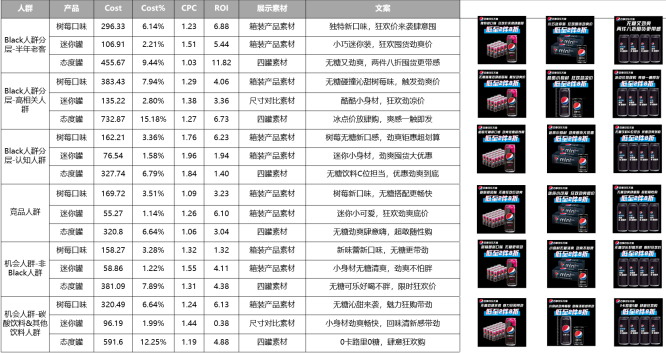 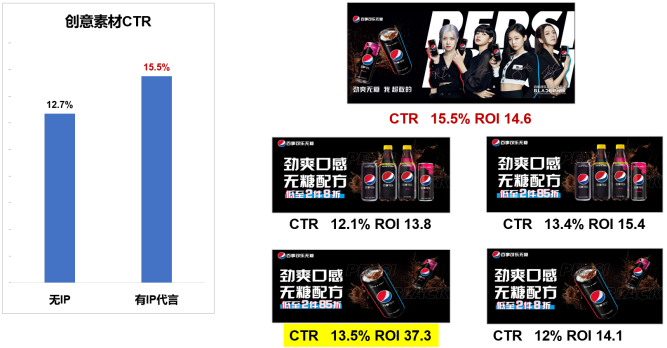 根据不同销售目的，产品分层投放，兼顾转化的同时提加深对类目的渗透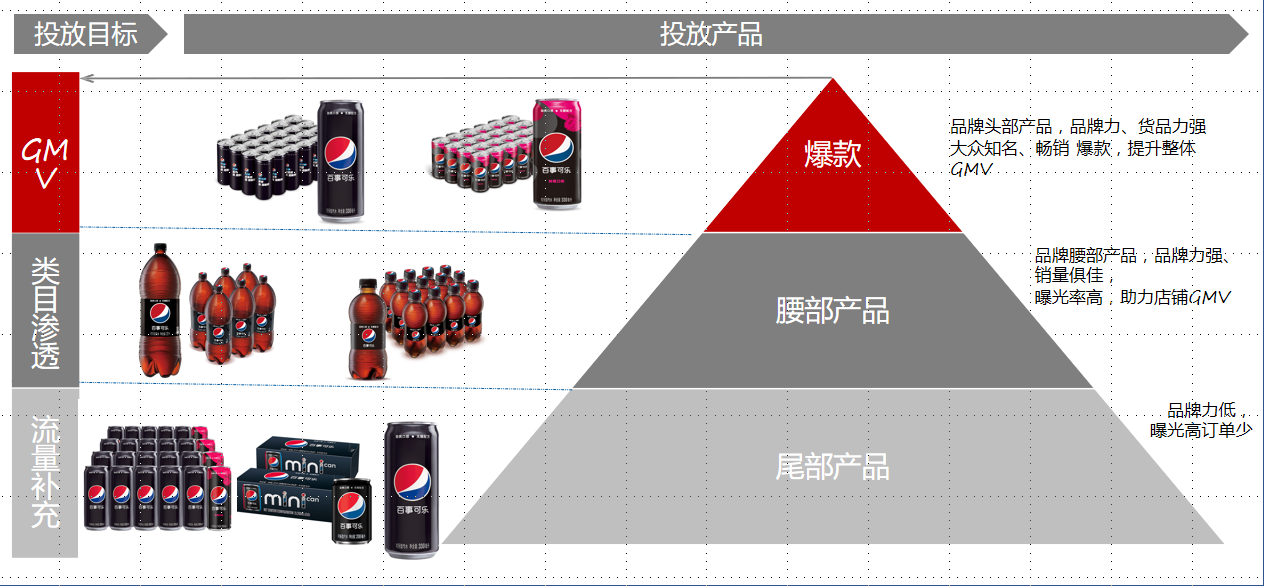 站内外联动扩散事件影响力，持续收割流量促转化1）按照百事可乐无糖的相关性进行划分，制定人群策略；2）通过数投一体（媒体投放+数坊追踪）持续追踪复购率及转化率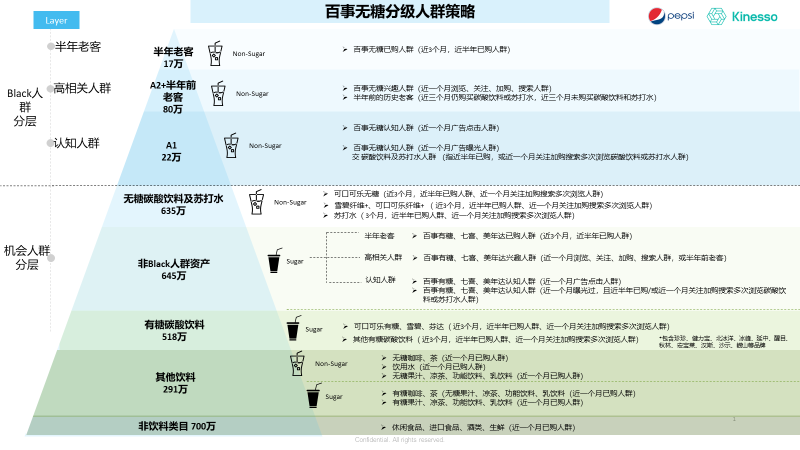 通过素材测试，找到最优沟通话术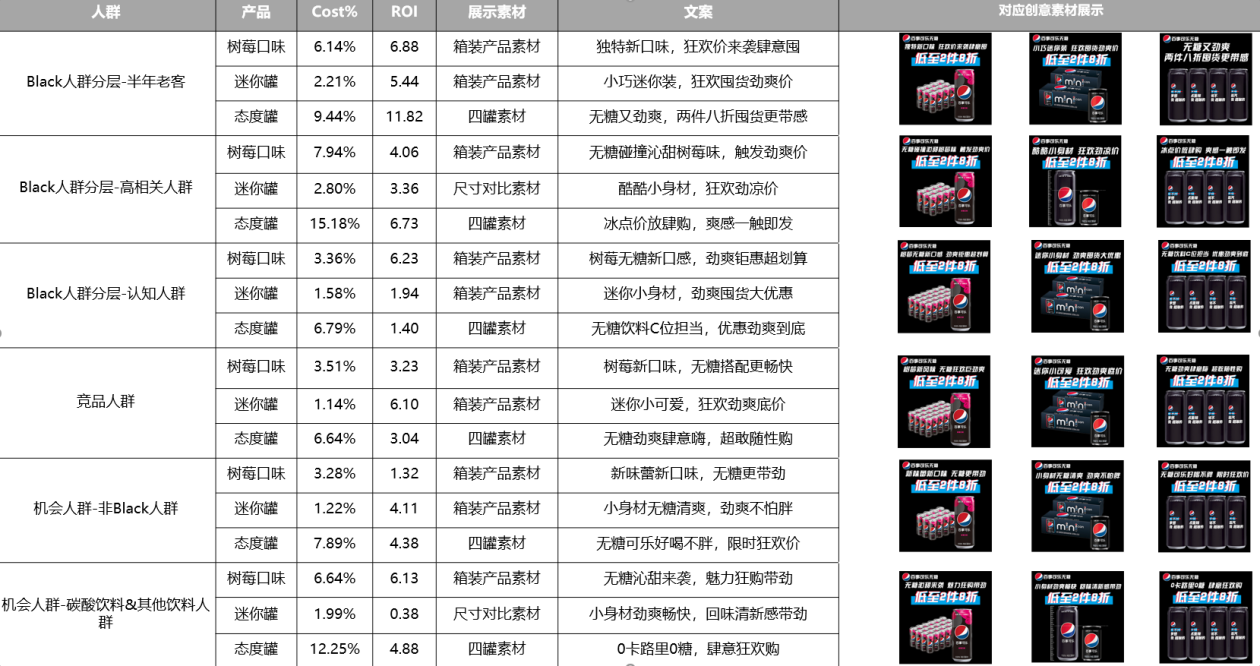 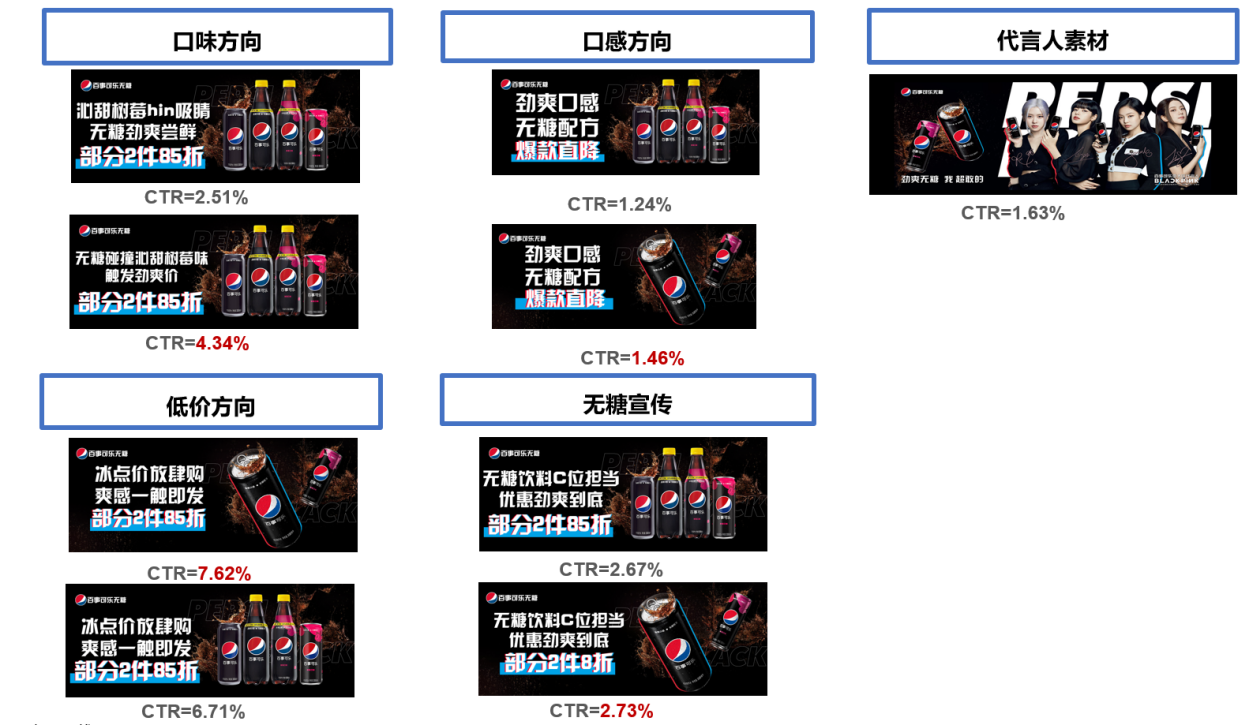 营销效果与市场反馈全域覆盖广告，提升百事无糖声量共获得曝光：2,891w+，UV引入74w+，GMV达374w+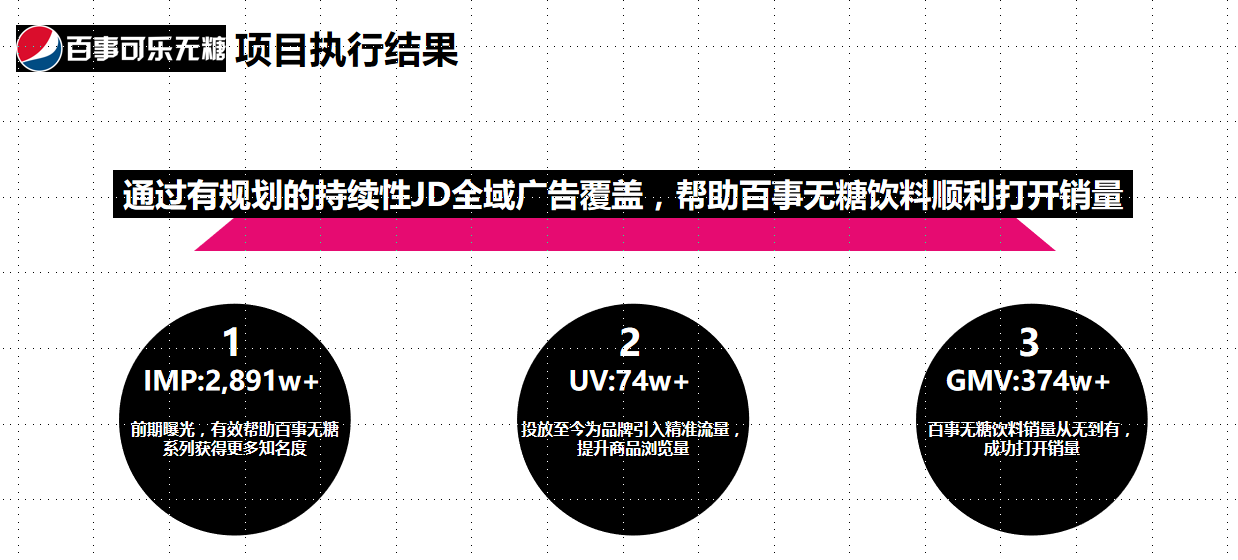 